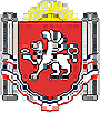 АДМИНИСТРАЦИЯ БЕРЕЗОВСКОГО СЕЛЬСКОГО ПОСЕЛЕНИЯРАЗДОЛЬНЕНСКОГО РАЙОНАРЕСПУБЛИКИ КРЫМПОСТАНОВЛЕНИЕ18.06. 2020 г.                        	  	                                       			№ 195село БерезовкаО принятии решения об упрощенномосуществлении внутреннего финансовогоаудита и наделении полномочиями внутреннего финансового аудитаВ соответствии со статьей 160.2-1 Бюджетного кодекса Российской Федерации, Приказами Министерства финансов Российской Федерации от 21.11.2019 № 196н «Об утверждении федерального стандарта внутреннего финансового аудита «Определения, принципы и задачи внутреннего финансового аудита», от 21.11.2019 № 195н «Об утверждении федерального стандарта внутреннего финансового аудита «Права и обязанности должностных лиц (работников) при осуществлении внутреннего финансового аудита», от 18.12.2019 № 237н «Об утверждении федерального стандарта внутреннего финансового аудита «Основания и порядок организации, случаи и порядок передачи полномочий по осуществлению внутреннего финансового аудита»                                         ПОСТАНОВЛЯЮ:1. Применить упрощенный способ организации внутреннего финансового аудита в Администрации Березовского сельского поселения Раздольненского района Республики Крым.2. Возложить полномочия по осуществлению внутреннего финансового аудита на Председателя Березовского сельского совета – главу Администрации Березовского сельского поселения Раздольненского района Республики Крым.         3. Постановление №74от 24.03.2020 года «Об утверждении Порядка осуществления внутреннего финансового аудита в Администрации Березовского сельского поселения Раздольненского района Республики Крым» считать утратившим силу.4. Обнародовать настоящее постановление на информационном стенде  и на сайте Березовского сельского совета Раздольненского района Республики Крым по адресу: Республика Крым, Раздольненский район, с. Березовка, ул. Гагарина д.52.5. Контроль за исполнением настоящего постановления оставляю за собой.Председатель Березовского сельского совета – глава Администрации Березовского сельского поселения				             	А.Б.Назар 